II Krajoznawcza Wycieczka Rowerowapo Gminie Chełmża o Puchar Wójta Gminy Chełmża Jacka Czarneckiego22.05.2022 r.                                 Regulamin wycieczkiPoczątek wycieczki: plac przed NETTO w Chełmży przy ul. Chełmińskie Przedmieście.Godzina rozpoczęcia wycieczki 13 00. Dopuszczalna prędkość 15 -20 km/h.Przewidywana godzina zakończenia wycieczki 14 30.Uczestnicy wycieczki nie mogą prezentować poprzez ubiór, sprzęt turystyczny żadnych symboli partii politycznych. Trasa wycieczki prowadzi drogami Gminy Chełmża. Długość trasy wynosi około 29 km. Trasa przebiega przez tereny płaskie, lekko pofałdowane w niewielkim stopniu pokryte lasami.Trasa wycieczki przebiega drogami, gminnymi, powiatowymi i wojewódzkimi. Około 6 km to drogi szutrowe - polne. Pozostała część trasy przypada na drogi o nawierzchni asfaltowej. 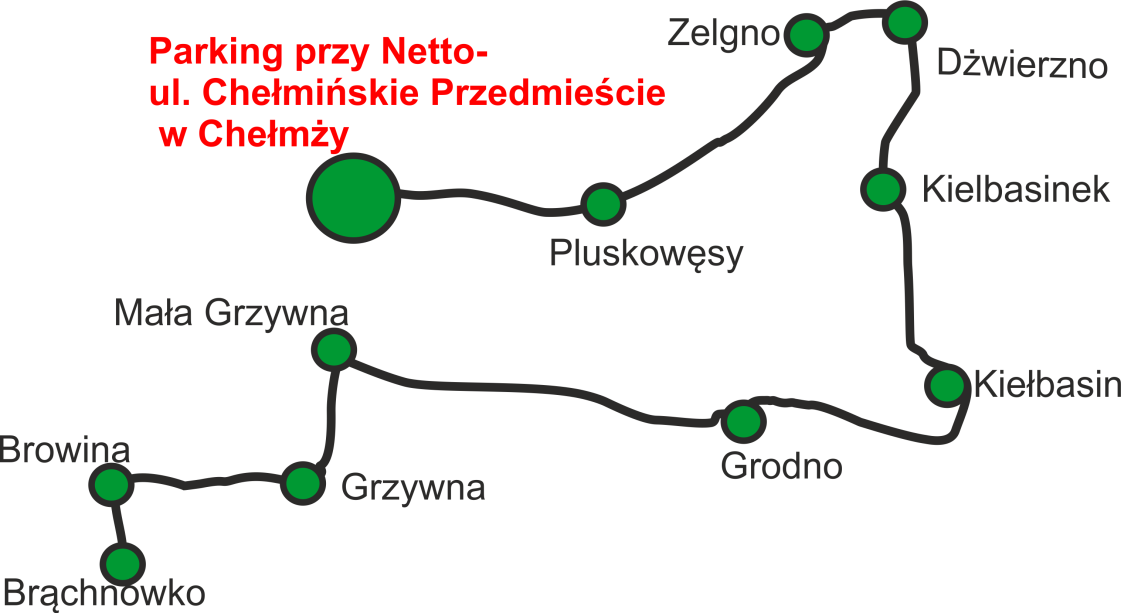 Drużyny otrzymują opis trasy z zadaniami.Podczas jazdy drużyny (2-4 osobowa) obserwują trasę wycieczki i na bieżąco rozwiązują zadania.Zwycięża drużyna, która uzyska największą ilość punktów. W przypadku równej ilości punktów nastąpi dogrywka. Kapitanowie drużyn odpowiedzą na trzy dodatkowe pytania. Punktacja: Każda prawidłowa odpowiedź to 1 punkt.   Maksymalna ilość punktów: 38.Prawidłowość rozwiązanych zadać ocenia przewodnik wycieczki.Uczestnicy podczas wycieczki muszą przestrzegać przepisów ruchu drogowego.Uczestnicy tworzą jedną kolumnę jadąc za przewodnikiem. Uczestnicy wycieczki dostosowują prędkość do przewodnika.Uczestnicy wycieczki przy zgłoszeniu podają niezbędne dane osobowe potrzebne do ubezpieczenia. Uczestnicy wycieczki zachowują bezpieczną odległość między uczestnikami.Każdy uczestnik wycieczki jako potwierdzenie uczestnictwa otrzymuje naklejkę na kartę uczestnictwa - identyfikator. Za uczestnictwo w trzech wycieczkach organizatorzy przyznawać będą okolicznościowy medal wręczany 11 września 2022 roku oraz rozlosowane zostaną wśród uczestników trzech wycieczek nagrody.UWAGA ! Drużynie, która podczas wycieczki rażąco naruszyła przepisy ruchu drogowego - regulaminu wycieczki, organizatorzy będą odliczać 5 pkt od ogólnej liczby otrzymanych punktów za rozwiązane zadania.Zakończenie z podsumowaniem: Brąchnówko – świetlica wiejska.    